Муниципальное бюджетное дошкольное образовательное 
учреждение городского округа Королёв Московской области 
"Детский сад комбинированного вида № 15 "Солнышко"Консультация для родителей«Знакомим детей с правилами дорожного движения»                            Подготовила:                                                     Воспитатель: Томилина О.А.Королев, 2019КОНСУЛЬТАЦИИ ДЛЯ РОДИТЕЛЕЙ     ПО ПРАВИЛАМ ДОРОЖНОГО ДВИЖЕНИЯ«Дорога не терпит шалости – наказывает без жалости»Дорогие родители! Каждый из нас желает видеть своего ребенка здоровым и невредимым. И каждый уверен, что его-то сообразительный малыш под колесами автомобиля уж точно не окажется. Но если ребенок вовремя не пришел домой, родители начинают волноваться: «все ли благополучно? », придумывая различные варианты развития событий, судорожно обзванивая друзей и знакомых, с которыми, возможно находится их дитя. Только бы ничего не случилось! Это извечная человеческая боязнь случая в наше время и обоснована она тем, что вот уже несколько десятков лет несчастные случаи, как угроза здоровью и жизни ребенка, опережают болезни.В ДТП дети попадают не просто так. Одни выбегают поиграть на проезжую часть дороги, догоняя свой мяч, другие, выходя, на дорогу не посмотрев по сторонам, а виноваты в этом мы, взрослые это мы не научили детей, не подсказали, не предостерегли. 95% несчастных случаев с детьми на дорогах возникает в ситуациях, когда детям кажется, что опасности нет или они успеют перебежать дорогу перед транспортом, или переходят дорогу вне пешеходного перехода. 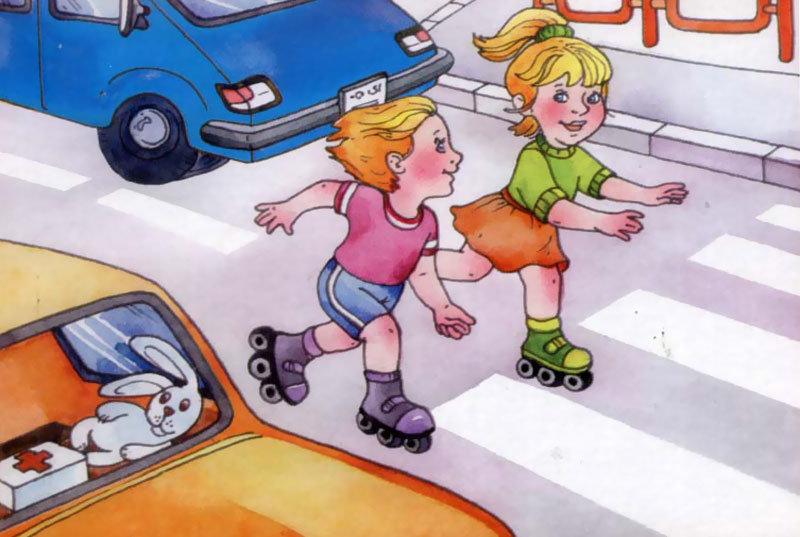 Ежегодно на дорогах России погибают около 1, 5 тысяч детей, 24 тысячи получают ранения. И это не просто цифры. Дорога - угроза жизни детей. Из каждых двадцати случаев девятнадцать, оказывается, типичны, - часто повторяются, возникают в одних и тех же стандартных ситуациях, число которых не так уж велико. Ситуации эти можно знать, а поведению в них — научить. А значит, несчастье можно предотвратить! Только следуя всем установленным правилам и требованиям, Вы сможете сохранить жизнь и здоровье детей.Главным в воспитании законопослушного гражданина (в том числе и как участника дорожного движения) для родителей должен быть принцип «Делай, как я». Чтобы ребенок не нарушал Правила дорожного движения, он должен не просто их знать - у него должен сформироваться навык безопасного поведения на дороге. Даже если вы опаздываете:- все равно переходите дорогу там, где это разрешено правилами;- в собственном автомобиле соблюдайте скоростной режим;- пристегивайтесь ремнями безопасности и не позволяйте находиться детям до 12 лет на переднем сиденье.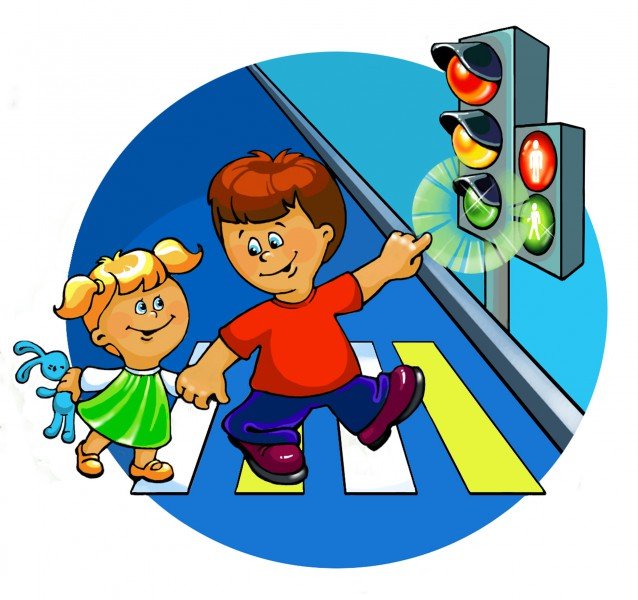 Наглядный пример родителей будет куда эффективнее, чем сотни раз повторенные слова «не ходи на красный свет».Своевременно обучайте детей умению ориентироваться в дорожной ситуации, воспитывайте потребность быть дисциплинированными на улице, осторожными и внимательными! Знайте, если Вы нарушаете Правила дорожного движения, ваш ребенок будет поступать так же!Учите ребенка не спешить при переходе улицы, переходить проезжую часть только тогда, когда обзору никто и ничто не мешает, прежде чем перейти, дождитесь, чтобы транспорт отъехал от остановки. Оказавшись рядом со стоящим автобусом, предложите ребенку остановиться, внимательно осмотреться, не приближается ли машина.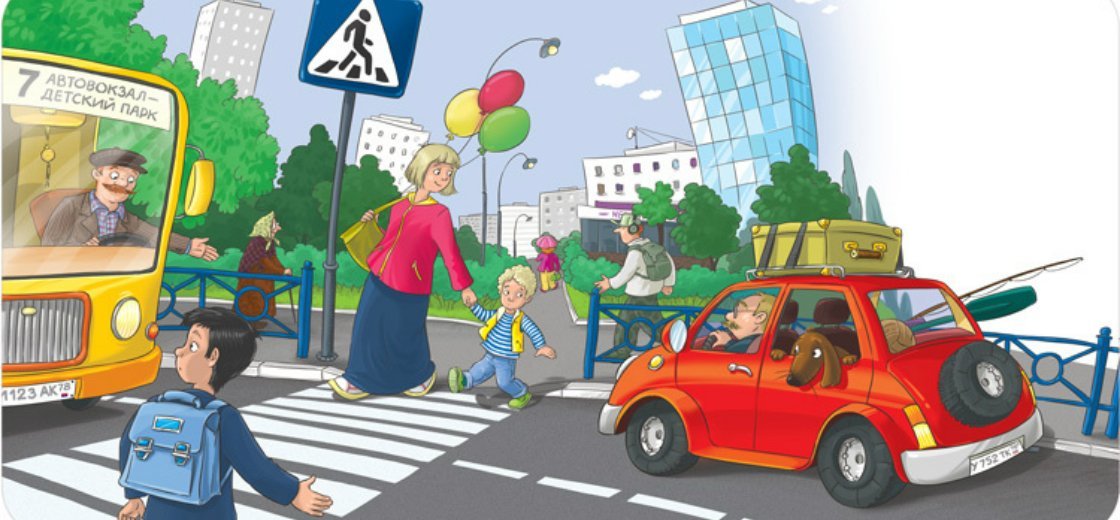 В детском возрасте отсутствует навык безопасного поведения на улицах и дорогах, умение наблюдать: осматривать свой путь, замечать автомобиль, оценивать его скорость, направление движения, возможность внезапного появления автомобиля из-за стоящего транспорта, из-за кустов, киосков, заборов.Дорога от дома в детский сад и обратно идеально подходит для того, что бы дать ребенку знания, формировать у него навыки безопасного поведения на улице. У ребенка целая гамма привычек формируется с самого раннего детства. Именно поэтому, начиная с 1, 5-2 лет необходимо формировать у него комплект «транспортных» привычек.Сопровождая ребенка, родители должны соблюдать следующие требования:- Из дома выходить заблаговременно, чтобы ребенок привыкал идти не спеша.- Перед переходом проезжей части обязательно остановитесь.
- Переходите дорогу размеренным шагом.- Приучайте детей переходить проезжую часть только на пешеходных переходах.- Никогда не выходите на проезжую часть из-за стоящего транспорта и других предметов, закрывающих обзор.- Увидев трамвай, троллейбус, автобус, стоящей на противоположной стороне не спешите, не бегите.- Выходя на проезжую часть, прекращайте посторонние разговоры с ребенком, он должен привыкнуть к необходимости сосредотачивать внимание на дороге.- Переходите проезжую часть только на зеленый сигнал светофора, предварительно обязательно убедитесь в безопасности перехода.- При переходе и на остановках общественного транспорта крепко держите ребенка за руку.- Из транспорта выходите впереди ребенка, чтобы малыш не упал.- Привлекайте ребенка к участию в наблюдении за обстановкой на дороге.- Покажите безопасный путь в детский сад, школу, магазин.- Никогда в присутствии ребенка не нарушайте ПДД.К моменту поступления ребенка в школу он должен усвоить и соблюдать следующие правила поведения на улице и в транспорте:- Переходи улицу там, где обозначены указатели перехода, на перекрестках по линии тротуара.- Переходи улицу только шагом, не беги.- Следи за сигналом светофора, когда переходишь улицу.- Посмотри при переходе улицы сначала налево, потом направо.- Не пересекай путь приближающемуся транспорту.- Входи в любой вид транспорта и выходи из него только тогда, когда он стоит.- Не выезжай на велосипеде на проезжую часть.- Если ты потерялся на улице - не плач. Попроси взрослого прохожего или полицейского помочь.Еще раз помните! Дорога полна неожиданностей: она не терпит шалости - наказывает без жалости! Лишь строгое соблюдение Правил станет залогом безопасности вас и вашего ребенка!